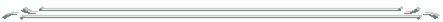 CERTIFICAT DE QUALIFICATION PROFESSIONNELLE : NEGOCIATEUR IMMOBILIERInscrit au RNCP n°34596 : niveau 4 par avenant 76 du 31 janvier 2019 publié au JO 2019/0016 du 04 mai 2019AU VU DE LA DELIBERATION DU JURY DE CQP EN DATE DU ……LA COMMISSION PARITAIRE EMPLOI-FORMATION METIERS DE L’IMMOBILIER DELIVRE A :PRENOM NOM : DATE DE NAISSANCE :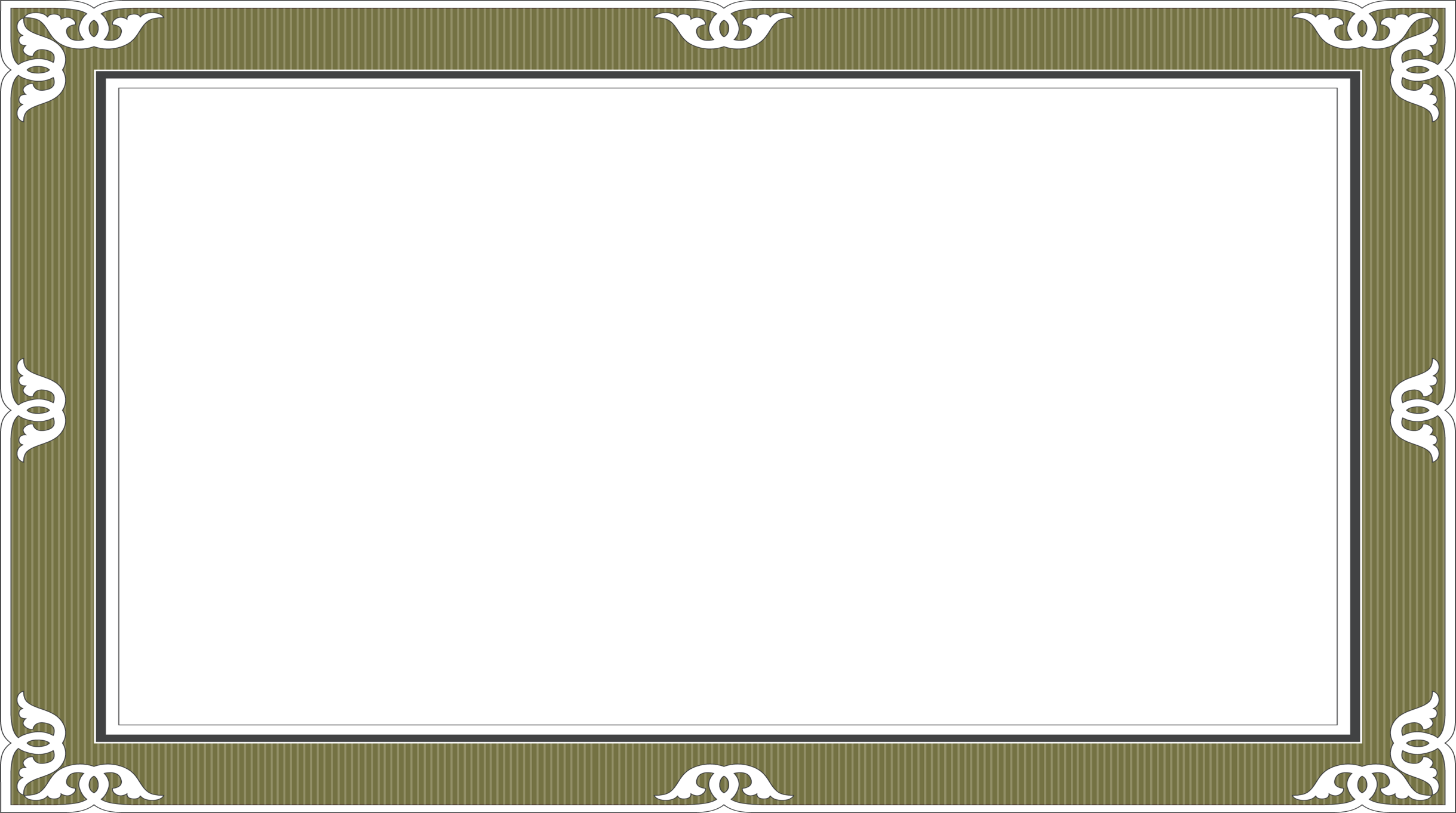 LE CQP NEGOCIATEUR IMMOBILIERÀ PARIS, LE …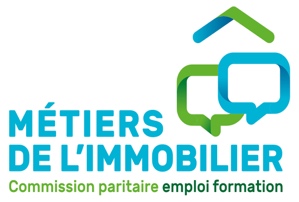 JEAN-FRANÇOIS BUET   											PRENOM NOMLE PRESIDENT DE CPNEFP DE L’IMMOBILIER       								Le/La TITUTAIRE DU CQP